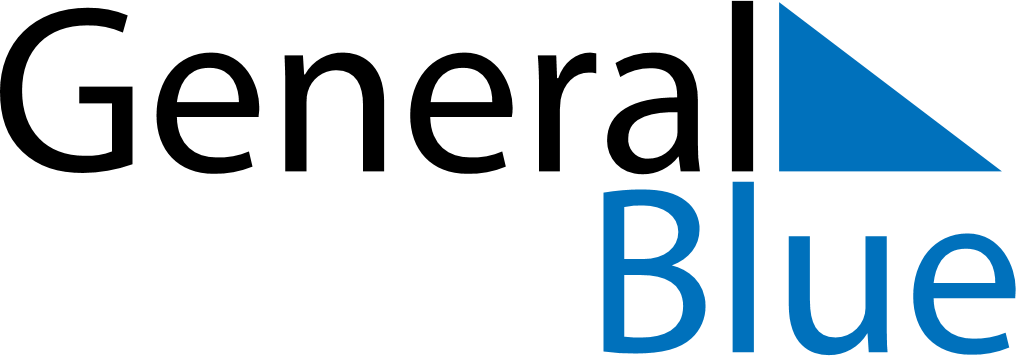 January 2024January 2024January 2024January 2024January 2024January 2024Valleyview, Alberta, CanadaValleyview, Alberta, CanadaValleyview, Alberta, CanadaValleyview, Alberta, CanadaValleyview, Alberta, CanadaValleyview, Alberta, CanadaSunday Monday Tuesday Wednesday Thursday Friday Saturday 1 2 3 4 5 6 Sunrise: 9:14 AM Sunset: 4:29 PM Daylight: 7 hours and 15 minutes. Sunrise: 9:14 AM Sunset: 4:31 PM Daylight: 7 hours and 16 minutes. Sunrise: 9:14 AM Sunset: 4:32 PM Daylight: 7 hours and 18 minutes. Sunrise: 9:13 AM Sunset: 4:33 PM Daylight: 7 hours and 19 minutes. Sunrise: 9:13 AM Sunset: 4:34 PM Daylight: 7 hours and 21 minutes. Sunrise: 9:12 AM Sunset: 4:36 PM Daylight: 7 hours and 23 minutes. 7 8 9 10 11 12 13 Sunrise: 9:12 AM Sunset: 4:37 PM Daylight: 7 hours and 25 minutes. Sunrise: 9:11 AM Sunset: 4:38 PM Daylight: 7 hours and 27 minutes. Sunrise: 9:11 AM Sunset: 4:40 PM Daylight: 7 hours and 29 minutes. Sunrise: 9:10 AM Sunset: 4:42 PM Daylight: 7 hours and 31 minutes. Sunrise: 9:09 AM Sunset: 4:43 PM Daylight: 7 hours and 33 minutes. Sunrise: 9:08 AM Sunset: 4:45 PM Daylight: 7 hours and 36 minutes. Sunrise: 9:08 AM Sunset: 4:46 PM Daylight: 7 hours and 38 minutes. 14 15 16 17 18 19 20 Sunrise: 9:07 AM Sunset: 4:48 PM Daylight: 7 hours and 41 minutes. Sunrise: 9:06 AM Sunset: 4:50 PM Daylight: 7 hours and 44 minutes. Sunrise: 9:05 AM Sunset: 4:52 PM Daylight: 7 hours and 46 minutes. Sunrise: 9:03 AM Sunset: 4:53 PM Daylight: 7 hours and 49 minutes. Sunrise: 9:02 AM Sunset: 4:55 PM Daylight: 7 hours and 52 minutes. Sunrise: 9:01 AM Sunset: 4:57 PM Daylight: 7 hours and 55 minutes. Sunrise: 9:00 AM Sunset: 4:59 PM Daylight: 7 hours and 59 minutes. 21 22 23 24 25 26 27 Sunrise: 8:59 AM Sunset: 5:01 PM Daylight: 8 hours and 2 minutes. Sunrise: 8:57 AM Sunset: 5:03 PM Daylight: 8 hours and 5 minutes. Sunrise: 8:56 AM Sunset: 5:05 PM Daylight: 8 hours and 8 minutes. Sunrise: 8:54 AM Sunset: 5:07 PM Daylight: 8 hours and 12 minutes. Sunrise: 8:53 AM Sunset: 5:09 PM Daylight: 8 hours and 15 minutes. Sunrise: 8:51 AM Sunset: 5:11 PM Daylight: 8 hours and 19 minutes. Sunrise: 8:50 AM Sunset: 5:13 PM Daylight: 8 hours and 22 minutes. 28 29 30 31 Sunrise: 8:48 AM Sunset: 5:15 PM Daylight: 8 hours and 26 minutes. Sunrise: 8:46 AM Sunset: 5:17 PM Daylight: 8 hours and 30 minutes. Sunrise: 8:45 AM Sunset: 5:19 PM Daylight: 8 hours and 33 minutes. Sunrise: 8:43 AM Sunset: 5:21 PM Daylight: 8 hours and 37 minutes. 